

     ENROLMENT FORM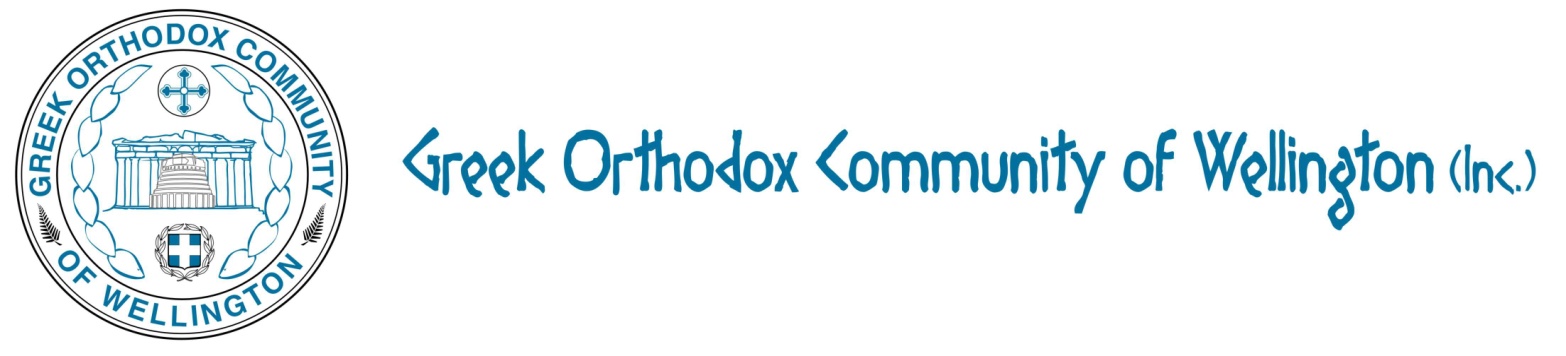                 PRE_SCHOOL, PRIMARY AND SECONDARY          SCHOOLNAME OF CHILD   ……………………………………………………………………………………….FEMALEMALEADDRESS   ………………………………………………………………………………………………...……………………………………………………………………………………………………………….E-MAIL ADDRESS:   ………………………………………………………………………………………NAME OF PARENTS   …………………………..      ……………………………………………………..TELEPHONE   HOME:    …………………………         WORK:   ………………………………………..                       :   ………………………          EMERGENCY:   …………………………………..AGE OF THE CHILD   ……   DATE OF BIRTH   ………….    PLACE OF BIRTH   …………………….DO OTHER SIBLINGS ATTEND SCHOOL?   IF SO, PLEASE NAME THEM1.   ……………………………………………….            2.   …………………………………………….DOES YOUR CHILD HAVE HEALTH PROBLEMS THAT YOU THINK WE SHOULD KNOW ABOUT?IF SO, PLEASE DETAIL  ………………………………………………………………………………….PREFERRED DAY/TIME FOR CLASSES…………………………………………………………………..                            …………………………………………                    …………….….                                                                                                     PARENT/GUARDIAN SIGNATURE                                                     DATEPAYMENT IS REQUIRED UPON ENROLMENT.  PLEASE BRING THIS FORM ALONG WITH YOU ON ENROLMENT DAY TO: GREEK ORTHODOX COMMUNITY OF WELLINGTON					PARTHENON  BUILDING, LEVEL 3				5 HANIA ST 					MT VICTORIA, WELLINGTONA SHORT QUESTIONNAIRE:WHO SPEAKS GREEK TO YOUR CHILD?   ……………………………………………………………….DOES YOUR CHILD RESPOND EASILY IN GREEK?   …………………………………………………...HOW MANY TIMES HAS YOUR CHILD VISITED GREECE?   …………………………………………..  HOW OLD WERE THEY?   …………………………………………………………………………………...DOES YOUR CHILD HAVE LEARNING DIFFICULTIES AT SCHOOL THAT YOU THINK WE SHOULD BE AWARE OF?  …………………………………………………………………………………_______________________________________________________________________________________FOR OFFICE USE ONLYReceipt No:   …………………………………Date Paid:    ………………………………….								Class Enrolled in Last Year   ………………………..Amount Paid:   ………………………………								Class Enrolled in  This Year   ……………………….Number of Children Attending:   …………..